graduate CURRICULUM COMMITTEE 
PROPOSAL FORM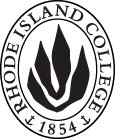 Cover page						Scroll over blue text to see further instructionsB.  NEW OR REVISED COURSESD. SignaturesD.1. ApprovalsChanges that directly impact more than one department/program MUST have the signatures of all relevant department chairs, program directors, and relevant dean (e.g. when creating/revising a program using courses from other departments/programs). Proposals that do not have appropriate approval signatures will not be considered. Type in name of person signing and their position/affiliation.Send electronic files of this proposal and accompanying catalog copy to graduatecommittee@ric.edu and a printed or electronic signature copy of this form to the current Chair of UCC. Check UCC website for due dates.D.2. AcknowledgementsA.1. Course or programECL 504: FAMILY/COMMUNITY PARTNERSHIPS IN EARLY CHILDHOOD LEADERSHIPECL 504: FAMILY/COMMUNITY PARTNERSHIPS IN EARLY CHILDHOOD LEADERSHIPECL 504: FAMILY/COMMUNITY PARTNERSHIPS IN EARLY CHILDHOOD LEADERSHIPECL 504: FAMILY/COMMUNITY PARTNERSHIPS IN EARLY CHILDHOOD LEADERSHIPReplacing A.2. Proposal typeProgram:  creation of new course Program:  creation of new course Program:  creation of new course Program:  creation of new course A.3. OriginatorMary Ellen McGuire-Schwartz and Christine KunkelHome departmentsElementary Education and  Counseling, Educational Leadership, and School PsychologyElementary Education and  Counseling, Educational Leadership, and School PsychologyElementary Education and  Counseling, Educational Leadership, and School PsychologyA.4. RationaleECL 504This course deepens early childhood leaders’ understanding of how to create partnerships, communicate and collaborate with families and community members, and influence decision makers outside of the school community to promote equitable access for student learning. Students will look at school-community relations from a dual perspective by examining research and strategies for 1) promoting increased engagement in education on the part of the family and community members, and 2) communicating effectively with the public regarding school-related issues. A final goal is to develop positive attitudes toward the role of external agencies and groups that influence education and toward educational leadership in a culturally diverse society. This course specifically addresses the Rhode Island Workforce Knowledge and Competencies for Early Childhood Administrators and Education Coordinators domains of Leadership, Program Management, Continuous Quality Improvement, Staff Support, Community Partnerships, Family Engagement and Development and Learning. Field experiences support participants’ knowledge and practice.ECL 504This course deepens early childhood leaders’ understanding of how to create partnerships, communicate and collaborate with families and community members, and influence decision makers outside of the school community to promote equitable access for student learning. Students will look at school-community relations from a dual perspective by examining research and strategies for 1) promoting increased engagement in education on the part of the family and community members, and 2) communicating effectively with the public regarding school-related issues. A final goal is to develop positive attitudes toward the role of external agencies and groups that influence education and toward educational leadership in a culturally diverse society. This course specifically addresses the Rhode Island Workforce Knowledge and Competencies for Early Childhood Administrators and Education Coordinators domains of Leadership, Program Management, Continuous Quality Improvement, Staff Support, Community Partnerships, Family Engagement and Development and Learning. Field experiences support participants’ knowledge and practice.ECL 504This course deepens early childhood leaders’ understanding of how to create partnerships, communicate and collaborate with families and community members, and influence decision makers outside of the school community to promote equitable access for student learning. Students will look at school-community relations from a dual perspective by examining research and strategies for 1) promoting increased engagement in education on the part of the family and community members, and 2) communicating effectively with the public regarding school-related issues. A final goal is to develop positive attitudes toward the role of external agencies and groups that influence education and toward educational leadership in a culturally diverse society. This course specifically addresses the Rhode Island Workforce Knowledge and Competencies for Early Childhood Administrators and Education Coordinators domains of Leadership, Program Management, Continuous Quality Improvement, Staff Support, Community Partnerships, Family Engagement and Development and Learning. Field experiences support participants’ knowledge and practice.ECL 504This course deepens early childhood leaders’ understanding of how to create partnerships, communicate and collaborate with families and community members, and influence decision makers outside of the school community to promote equitable access for student learning. Students will look at school-community relations from a dual perspective by examining research and strategies for 1) promoting increased engagement in education on the part of the family and community members, and 2) communicating effectively with the public regarding school-related issues. A final goal is to develop positive attitudes toward the role of external agencies and groups that influence education and toward educational leadership in a culturally diverse society. This course specifically addresses the Rhode Island Workforce Knowledge and Competencies for Early Childhood Administrators and Education Coordinators domains of Leadership, Program Management, Continuous Quality Improvement, Staff Support, Community Partnerships, Family Engagement and Development and Learning. Field experiences support participants’ knowledge and practice.ECL 504This course deepens early childhood leaders’ understanding of how to create partnerships, communicate and collaborate with families and community members, and influence decision makers outside of the school community to promote equitable access for student learning. Students will look at school-community relations from a dual perspective by examining research and strategies for 1) promoting increased engagement in education on the part of the family and community members, and 2) communicating effectively with the public regarding school-related issues. A final goal is to develop positive attitudes toward the role of external agencies and groups that influence education and toward educational leadership in a culturally diverse society. This course specifically addresses the Rhode Island Workforce Knowledge and Competencies for Early Childhood Administrators and Education Coordinators domains of Leadership, Program Management, Continuous Quality Improvement, Staff Support, Community Partnerships, Family Engagement and Development and Learning. Field experiences support participants’ knowledge and practice.A.5. Date submitted4/19/17 A.6. Semester effective A.6. Semester effectiveFall  2017Fall  2017A.7. Resource impactFaculty PT & FT: There may be a need for additional faculty to teach courses in the future.There may be a need for additional faculty to teach courses in the future.There may be a need for additional faculty to teach courses in the future.There may be a need for additional faculty to teach courses in the future.A.7. Resource impactLibrary:Existing library and information technology resources are sufficient for supporting the program at this time.Existing library and information technology resources are sufficient for supporting the program at this time.Existing library and information technology resources are sufficient for supporting the program at this time.Existing library and information technology resources are sufficient for supporting the program at this time.A.7. Resource impactTechnologyExisting technology resources are sufficient for supporting the program at this time.Existing technology resources are sufficient for supporting the program at this time.Existing technology resources are sufficient for supporting the program at this time.Existing technology resources are sufficient for supporting the program at this time.A.7. Resource impactFacilities:Classrooms in the evening or weekends will be needed. Classrooms in the evening or weekends will be needed. Classrooms in the evening or weekends will be needed. Classrooms in the evening or weekends will be needed. A.8. Program impactNo other program will be impacted.  No other program will be impacted.  No other program will be impacted.  No other program will be impacted.  No other program will be impacted.  A.9. Student impactNew Course. No negative impact on students.  New Course. No negative impact on students.  New Course. No negative impact on students.  New Course. No negative impact on students.  New Course. No negative impact on students.  A.10. The following screen tips are for information on what to do about catalog copy until the new CMS is in place: Check the “Forms and Information” page for updates. Catalog page.   Where are the catalog pages?   Several related proposals?  Do not list catalog pages here. All catalog copy for a proposal must be contained within a single file; put page breaks between sections. Make sure affected program totals are correct if adding/deleting course credits. A.10. The following screen tips are for information on what to do about catalog copy until the new CMS is in place: Check the “Forms and Information” page for updates. Catalog page.   Where are the catalog pages?   Several related proposals?  Do not list catalog pages here. All catalog copy for a proposal must be contained within a single file; put page breaks between sections. Make sure affected program totals are correct if adding/deleting course credits. A.10. The following screen tips are for information on what to do about catalog copy until the new CMS is in place: Check the “Forms and Information” page for updates. Catalog page.   Where are the catalog pages?   Several related proposals?  Do not list catalog pages here. All catalog copy for a proposal must be contained within a single file; put page breaks between sections. Make sure affected program totals are correct if adding/deleting course credits. A.10. The following screen tips are for information on what to do about catalog copy until the new CMS is in place: Check the “Forms and Information” page for updates. Catalog page.   Where are the catalog pages?   Several related proposals?  Do not list catalog pages here. All catalog copy for a proposal must be contained within a single file; put page breaks between sections. Make sure affected program totals are correct if adding/deleting course credits. A.10. The following screen tips are for information on what to do about catalog copy until the new CMS is in place: Check the “Forms and Information” page for updates. Catalog page.   Where are the catalog pages?   Several related proposals?  Do not list catalog pages here. All catalog copy for a proposal must be contained within a single file; put page breaks between sections. Make sure affected program totals are correct if adding/deleting course credits. A.10. The following screen tips are for information on what to do about catalog copy until the new CMS is in place: Check the “Forms and Information” page for updates. Catalog page.   Where are the catalog pages?   Several related proposals?  Do not list catalog pages here. All catalog copy for a proposal must be contained within a single file; put page breaks between sections. Make sure affected program totals are correct if adding/deleting course credits. Old (for revisions only)NewB.1. Course prefix and number ECL 504B.2. Cross listing number if anyB.3. Course title Family/Community Partnerships in Early Childhood LeadershipB.4. Course description Students explore school, family and community partnerships by examining strategies that promote increased engagement and effective communication with family, community members and the public regarding early childhood-related issues. B.5. Prerequisite(s)Admission into CGS in Early Childhood Leadership program, ECL 501, ECL 502 and concurrent enrollment in ECL 503,  OR Graduate status and consent of course instructorB.6. OfferedAnnuallyB.7. Contact hours 3B.8. Credit hours3B.9. Justify differences if anyB.10. Grading system Letter grade B.11. Instructional methodsFieldwork |  Lecture  | Practicum  | Seminar  | Small group | 50 % Online B.12.CategoriesRequired for programB.13. How will student performance be evaluated?Attendance  | Class participation |    Presentations  | Papers  | Class Work  | Interviews | Performance Protocols  | Projects | PortfolioB.14. Redundancy statementNAB. 15. Other changes, if anyB.16. Course learning outcomesStandard(s)How will they be measured?Identify components of effective communication for purposes of creating an inclusive school community.Knowledge influenced by Diversity and Professionalism, Practice; NAEYC Standards 2, 4, 6; RI WKC LE 1, 2, 3, 4, 5; PM 1,3; SS 2; CP 1;FE 1;RISEL 4ACommunity Engagement Project Identify strategies to involve the community in understanding & engaging a variety of data for school improvement & student learning. Field experience is required.Knowledge influenced by Diversity and Professionalism, NAEYC Standards 1, 2, 4, 6; RI WKC LE 3; PM 3; CI 1, 2, 3;CP 2; FE 2;RISEL 4A, 4B, 4CCommunity Engagement ProjectRecognize the value of school-family-community relations as a correlate of effective school practices and improved student learning.Knowledge influenced by Diversity and Professionalism, NAEYC Standards 1, 2, 4, 6; RI WKC LE 2, 3, 5;PM 1; CI 1,2,3;CP 1,2,4; FE 2; DL 1; RISEL 4A, 4CPhilosophy of Family Engagement PaperDescribe the nature of internal & external publics; define closed and open systems, and capitalize on the significant influence of the media.Knowledge influenced by Diversity and Professionalism; NAEYC Standards 2,6; RI WKC LE 1, 2; PM 1, 3; CP 1, 2;RISEL 6BClassroom activity and assessment Community Engagement Project Describe the workings of local and state governmental bodies in their relationships to early childhood settings and articulate how to influence those governmental organizations for support of school initiatives.Knowledge influenced by Diversity and Professionalism; NAEYC Standards 6; RI WKC LE 1, 2; PM 1, 3; CP 1, 2; RISEL 6ACommunity Engagement Project Implement strategies to involve families and the community for school improvement, curriculum and student learning.Knowledge influenced by Diversity and Professionalism, Practice informed by Diversity and Professionalism Reflective Practice; NAEYC  Standards 1, 2, 6,7; RI WKC LE 3; PM 3; CI 1, 2, 3;CP 1, 2, 4; DL 1, 2;RISEL 3D, 4AClassroom workshop activity and assessmentIdentify social, economic and political influences on curricula, policies, and operations, as well as external threats to safe schools.Knowledge influenced by Diversity and Professionalism,; NAEYC  Standard 2,5,6; RI WKC LE 1, 2, 5; PM 1 2; CP 1, 2, 3; FE 1,2; RISEL 3A, 6AClassroom activity and assessmentDevelop/revise an improvement plan for the school inclusive of details on stakeholder roles in the development, implementation, and evaluation of the plan.Practice informed by Diversity and Professionalism; Reflective Practice; NAEYC  Standard 1, 2, 3, 4, 7; RI WKC LE 3; PM 3; CI 1, 2, 3;CP 1, 2, 4; DL 1, 2; RISEL 3D, 4AClassroom workshop activity and assessmentInteract with parents and other stakeholders in ways that enhance their support for the school.Practice informed by Diversity and Professionalism; Reflective Practice; NAEYC  Standard 2,4,6, 7; RI WKC LE 1, 3; PM 3; CP 1, 2, 3, FE 1,2; RISEL 4AFamily Case Study and Advocacy LetterUse technology to access public information and research-based knowledge of issues and trends to support collaboration with families and community members in a field experience based project.Practice informed by Diversity and Professionalism; Reflective Practice; NAEYC  Standard 2,3, 4,6, 7; RI WKC LE 1, 3; PM 3; CP 1, 2, 3; FE 1,2; RISEL 4ACommunity Engagement Project Identify models and roles of partnerships between and among schools, colleges, universities, businesses, and community groups.Knowledge influenced by Diversity and Professionalism,; NAEYC  Standard 2,6; RI WKC LE 1, 2, 4;  CP 1, 2, 3; RISEL  4B, 6A, 6CClassroom activity and assessmentB.17. Topical outlineI.   School, Family, Community Partnerships for Early Childhood Leaders               a.  School, Family, Community Partnerships to Improve Student Outcomes               b.  Stakeholders and Partnerships               c.   Attitude and Readiness Self-Assessments               d.  School Climate Survey                e.  Programs and Populations                f.  Analysis of Current SFC Partnerships in Use               g.  Field Experience Based Activities to Support LearningII.   The Six Types of Involvement to Improve School Climate and Student Success                a.  Parenting; Communicating; Volunteering; Learning at Home; Decision Making; Collaborating With                     the Community                b.  EC Leader Family Engagement Philosophy using 6 Types of Involvement                c.  Practices and ChallengesIII.  School, Family, Community Partnerships Considerations                a.  Considering Issues of Social Justice                b.  Involving Parents and Families                c.  The ATP – Action Team for Partnerships                d.  Using Community Programs                e.  Developing Business Partnerships                f.   Working With Local GovernmentIV.  The Community Engagement Plan Meeting                a.  Invitations and Marketing                b.  Creating a Welcoming Environment                c.  Professional Materials and Presentation                d.  Use of Technology                e.  Involving MediaV.  The School, Family, Community Partnerships Program Evaluation                a.  Looking at the Big Picture; What Are the goals?                b.  Surveys, Questionnaires, Interviews and Other Technology Tools                c.   Using Local Data Analysis                d.  Evaluating Program and Partnership Success                e.  The Final Analysis, and Plans for ImprovementNamePosition/affiliationSignatureDatePatricia CordeiroChair of  Elementary EducationMonica DarcyChair of Counseling, Educational Leadership, and School PsychologyDonald HalquistDean of FSHEDNamePosition/affiliationSignatureDate